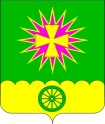 Совет Нововеличковского сельского поселенияДинского районаРЕШЕНИЕот 26.12.2013								№   379-47/2  станица НововеличковскаяОб установлении тарифов на услугу, оказываемую МУП ЖКХ НововеличковскоеВ соответствии со статьей 17 Федерального закона от 06.10.2003 № 131-ФЗ «Об общих принципах организации местного самоуправления в Российской Федерации», Федеральным законом от 30.12.2004 № 210-ФЗ «Об основах регулирования тарифов организаций коммунального комплекса», Уставом Нововеличковского сельского поселения Динского района, Совет Нововеличковского сельского поселения Динского района    р е ш и л:1. Установить тариф на услугу, оказываемую МУП ЖКХ Нововеличковское населению (без НДС):- сбор и вывоз ТБО (твердые бытовые отходы) за 1 м3 – 471 руб. 98 коп. в месяц с 1 человека:- в обобществленном секторе – 39 руб. 30 коп.- в индивидуальном секторе – 59 руб. 00 коп.2. Установить период действия цен с 01.01.2014  по 31.12.2014.3. Решение Совета Нововеличковского сельского поселения Динского района от 16 ноября 2012 года № 295-35/2 «Об установлении тарифов на услугу, оказываемую МУП ЖКХ Нововеличковское» признать утратившим силу со дня вступления в силу настоящего решения.4. Настоящее решение вступает в силу по истечению одного календарного месяца со дня его официального опубликования и распространяется на правоотношения, возникающие с 01 января 2014 года.Председатель Совета Нововеличковского сельского поселения Динского района                                                В.А.Габлая 
